Дата: 29.04.2020Група: Езв-82Предмет: хіміяТема : «Необоротні і оборотні хімічні процеси. Хімічна рівновага. Принцип Ле Шателье»ІнструкціяОзнайомитися з теоретичним матеріалом в підручнику П. Попель, Л. Крикля «Хімія» 11 клас § 9-10.https://pidruchnyk.com.ua/470-hmya-popel-kriklya-11-klas.htmlЗаписати до зошита короткий конспект (з презентації).Завдання для самоперевіркиЯк підвищення температури впливає на оборотні реакції?а) 2SO3 ↔ 2SO2 + O2 – Q                б) 2CO + O2 ↔ 2CO2 + QЯк зменшення тиску впливає на оборотні реакції?а) 2SO3 ↔ 2SO2 + O2 – Q                б) 2CO + O2 ↔ 2CO2 + QЯк збільшення концентрації вихідних речовин впливає на зміщення рівноваги в бік вихідних речовин?а) 2SO3 ↔ 2SO2 + O2 – Q                б) 2CO + O2 ↔ 2CO2 + QПеретворіть схеми наведених оборотних реакцій на хімічні рівняння. Проаналізуйте зміщення хімічної рівноваги в цих реакціях під впливом різних чинників: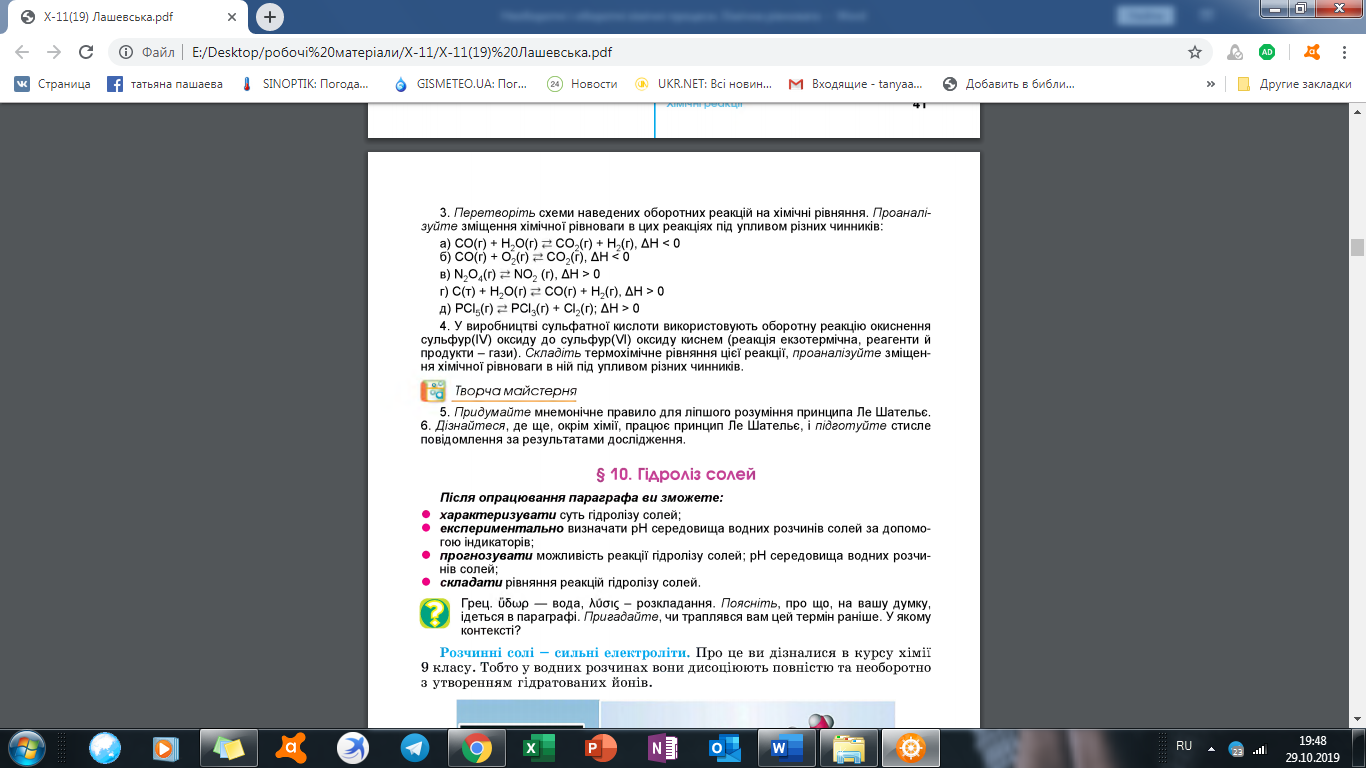 